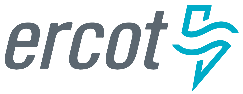 November 2021 ERCOT Monthly Operations Report
Reliability and Operations Subcommittee Meeting January 06, 2021Table of Contents1.	Report Highlights	22.	Frequency Control	32.1.	Frequency Events	32.2.	Responsive Reserve Events	42.3.	Load Resource Events	43.	Reliability Unit Commitment	44.	IRR, Wind, and Solar Generation as a Percent of Load	55.	Largest Net-Load Ramps	76.	COP Error Analysis	77.	Congestion Analysis	97.1.	Notable Constraints	97.2.	Generic Transmission Constraint Congestion	137.3.	Manual Overrides	137.4.	Congestion Costs for Calendar Year 2021	138.	System Events	148.1.	ERCOT Peak Load	148.2.	Load Shed Events	158.3.	Stability Events	158.4.	Notable PMU Events	158.5.	DC Tie Curtailment	158.6.	TRE/DOE Reportable Events	158.7.	New/Updated Constraint Management Plans	158.8.	New/Modified/Removed RAS	158.9.	New Procedures/Forms/Operating Bulletins	159.	Emergency Conditions	169.1.	OCNs	169.2.	Advisories	169.3.	Watches	169.4.	Emergency Notices	1610.	Application Performance	1610.1.	TSAT/VSAT Performance Issues	1610.2.	Communication Issues	1610.3.	Market System Issues	1611.	Model Updates	17Appendix A: Real-Time Constraints	19Report HighlightsThe unofficial ERCOT peak load was 48,966 MW.There were 3 frequency events. There were 4 instances where Responsive Reserves were deployed.There were 24 HRUC commitments.There were 20 days of congestion on the West Texas Export GTC, 26 days on the Panhandle GTC, 21 days on the North Edinburg to Lobo GTC, 11 days on the Valley Export GTC, 20 days on the Raymondville to Rio Hondo, 3 days on the Bearkat GTC, 10 days on the Nelson Sharpe to Rio Hondo GTC, 2 days on the North to Houston GTC, and 1 day on the McCamey GTC. There was no activity on the remaining GTCs during the month. Frequency ControlFrequency EventsThe ERCOT Interconnection experienced 3 frequency events, which resulted from unit’s trips. The average event duration was 00:04:46.A summary of the frequency events is provided below. The reported frequency events meet one of the following criteria: Delta Frequency is 60 mHz or greater; the MW loss is 350 MW or greater; resource trip event triggered RRS deployment. Frequency events that have been identified as Frequency Measurable Events (FME) for purposes of BAL-001-TRE-1 analysis are highlighted in blue. When analyzing frequency events, ERCOT evaluates PMU data according to industry standards. Events with an oscillating frequency of less than 1 Hz are inter-area, while higher frequencies indicate local events. Industry standards specify that damping ratio for inter-area oscillations should be 3.0% or greater. For the frequency events listed below, the ERCOT system met these standards and transitioned well after each disturbance. (Note: All data on this graph encompasses frequency event analysis based on BAL-001-TRE-1.)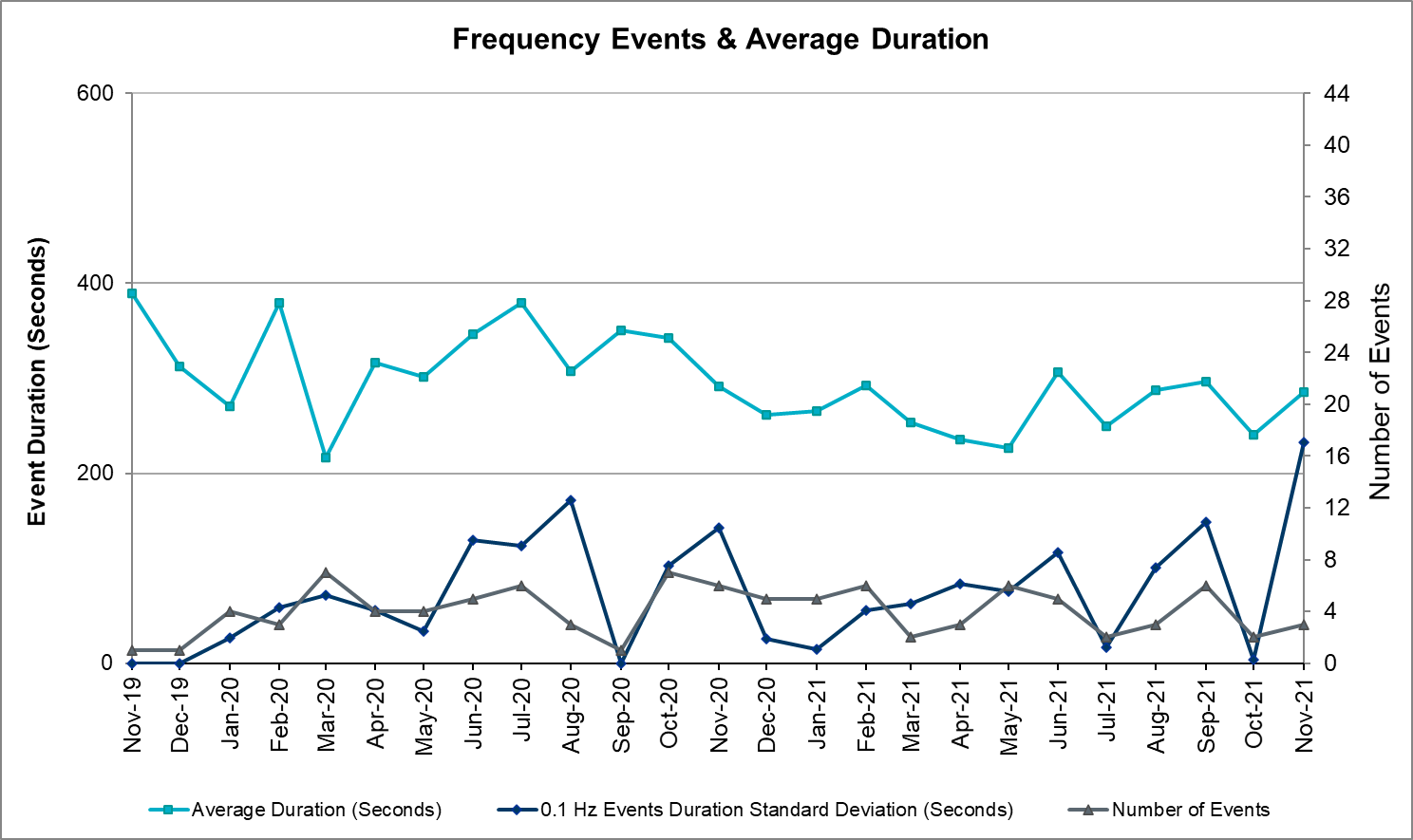 Responsive Reserve EventsThere were 4 events where Responsive Reserve MWs were released to SCED. The events highlighted in blue were related to frequency events reported in Section 2.1 above.A fourth Responsive Reserve event involving load resources is described in the next section.Load Resource EventsTwo load resources deployed Responsive Reserve on 11/10 due to a transmission emergency event. The first load resource was deployed at 11:03 and the second load resource was deployed at 11:22 for a total deployed quantity of 69.9 MW. Both units were recalled at 11:38.Reliability Unit CommitmentERCOT reports on Reliability Unit Commitments (RUC) on a monthly basis. Commitments are reported grouped by operating day and weather zone. The total number of hours committed is the sum of the hours for all the units in the specified region. Additional information on RUC commitments can be found on the MIS secure site at Grid  Generation  Reliability Unit Commitment.There were no DRUC commitments.There were 24 HRUC commitmentsIRR, Wind, and Solar Generation as a Percent of LoadGraph below shows the maximum, minimum and average aggregate solar, wind and IRR output as a percentage of total ERCOT load when evaluated as 10-minute averaged intervals, over the past 13 months. Current wind, solar generation and penetration records are listed in the footnote below. Maximum IRR penetration for the month was 63.9% on November 17, 2021 interval ending 01:20 and minimum IRR penetration for the month was 5.4% on November 22, 2021 interval ending 17:40.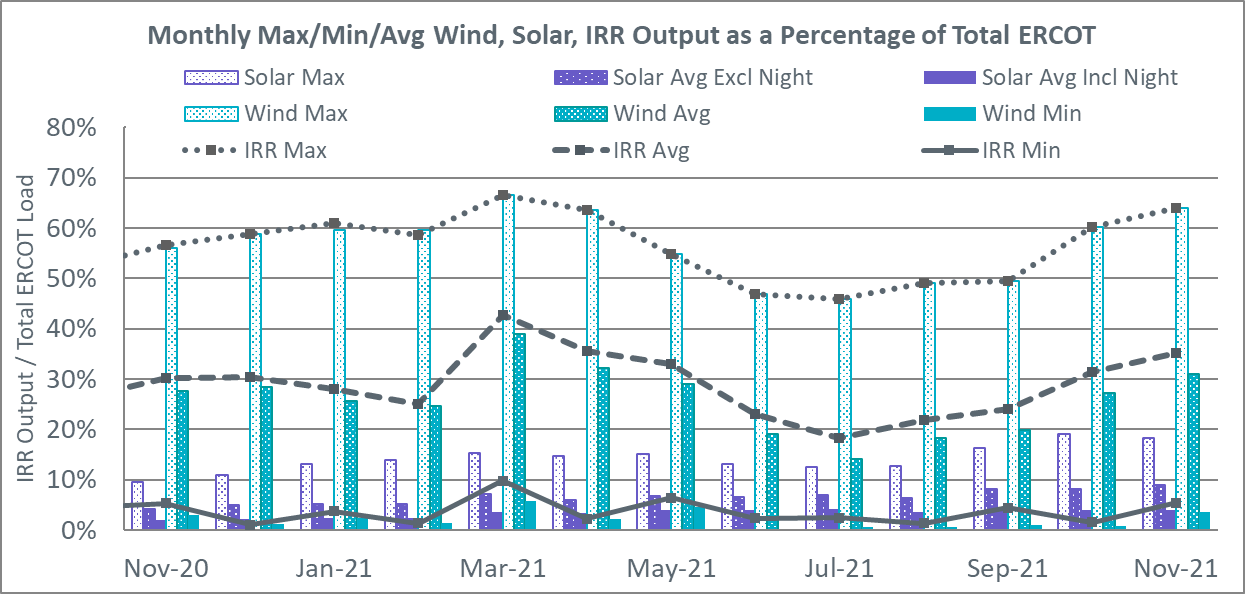 During the hour of peak load for the month, hourly integrated wind generation was 16,022 MW and solar generation was 5,863 MW. Graph below shows the wind and solar penetration percentage during the hour of the peak load in the last 13 months.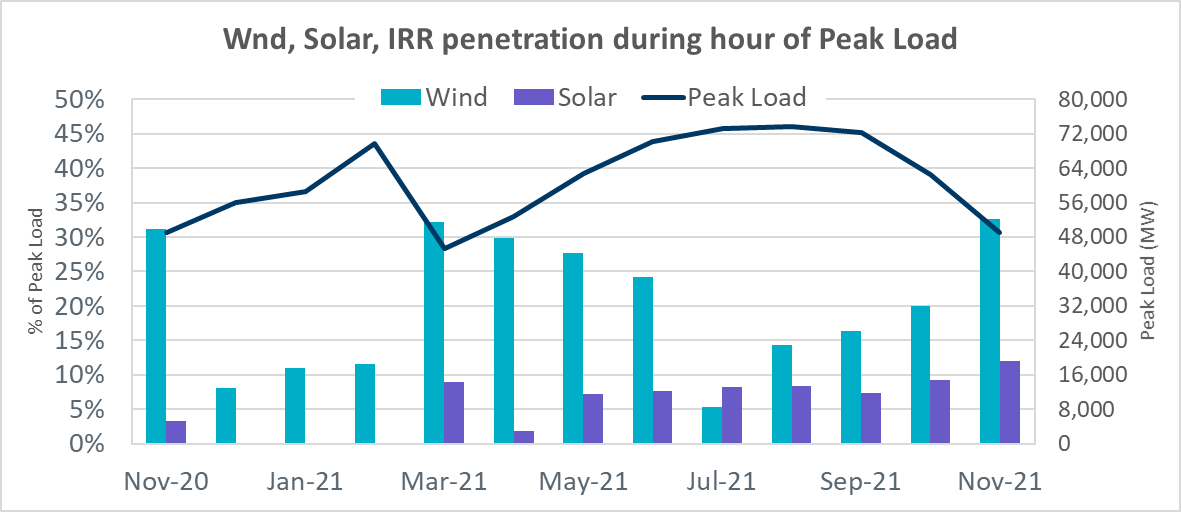 Lastly, the graph below shows the minimum wind, solar and IRR output during the peak load hour as a percentage of the daily peak load for every day in the month.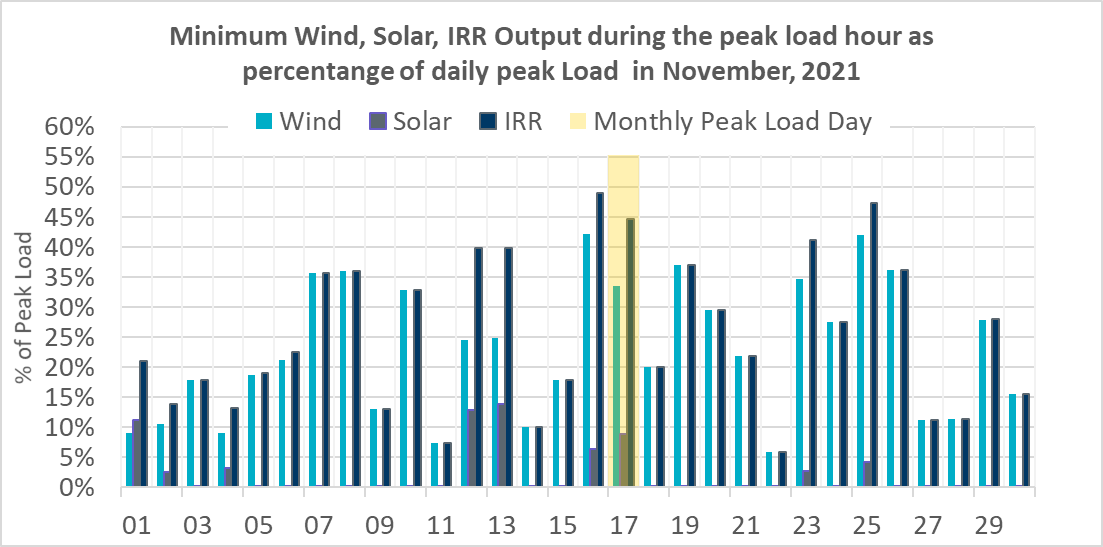 Largest Net-Load RampsThe net-load ramp is defined as the change in net-load (load minus wind and PVGR generation) during the defined time horizon. Such a variation in net-load needs to be accommodated in grid operations to ensure that the reliability of the grid is satisfactorily maintained. The largest net-load ramp during 5-min, 10-min, 15-min, 30-min and 60-min in November 2021 are 1311 MW, 1639 MW, 2281 MW, 3781 MW, and 6587 MW, respectively. The comparison with respect to the historical values is given in the table below.COP Error AnalysisCOP Error is calculated as the capacity difference between the COP HSL and real-time HSL of the unit. Mean Absolute Error (MAE) stayed over 8,590 MW until Day-Ahead at 12:00, then dropped significantly to 1209 MW by Day-Ahead at 14:00. In the following chart, Under-Scheduling Error indicates that COP had less generation capacity than real-time and Over-Scheduling Error indicates that COP had more generation capacity than real-time. 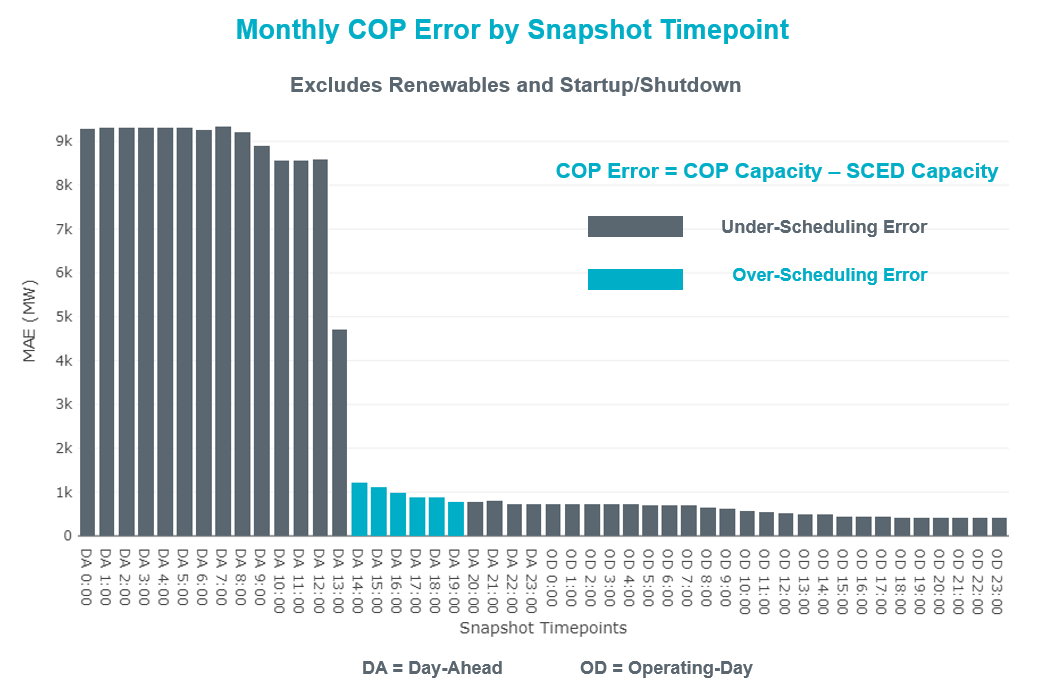 Monthly MAE for the Latest COP at the end of the Adjustment Period was 417 MW with median ranging from -360.7 MW for Hour-Ending (HE) 23 to 161.6 MW for HE 13. HE 22 on the 29th had the largest Over-Scheduling Error (1,549 MW) and HE 22 on the 2nd had the largest Under-Scheduling Error (-2,016 MW). 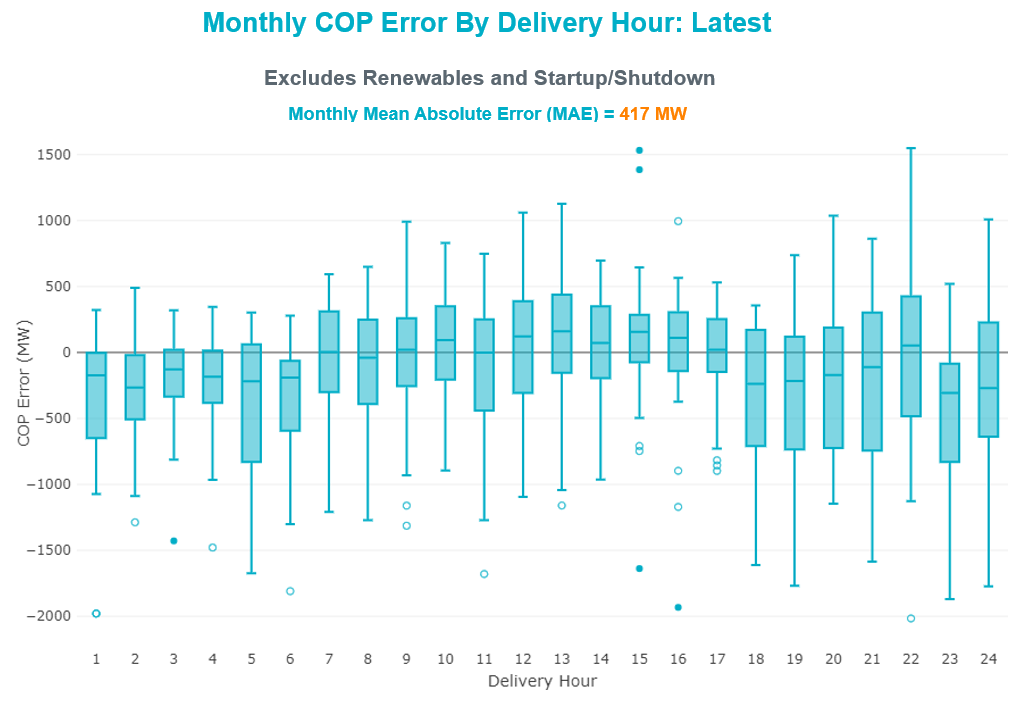 Monthly MAE for the Day-Ahead COP at 12:00 was 8,603 MW with median ranging from -12,646 MW for Hour-Ending (HE) 18 to -3,637 MW for HE 3. HE 20 on the 2nd had the largest Under-Scheduling Error (-19,072 MW) and HE 24 on the 7th had the largest Over-Scheduling Error (597 MW).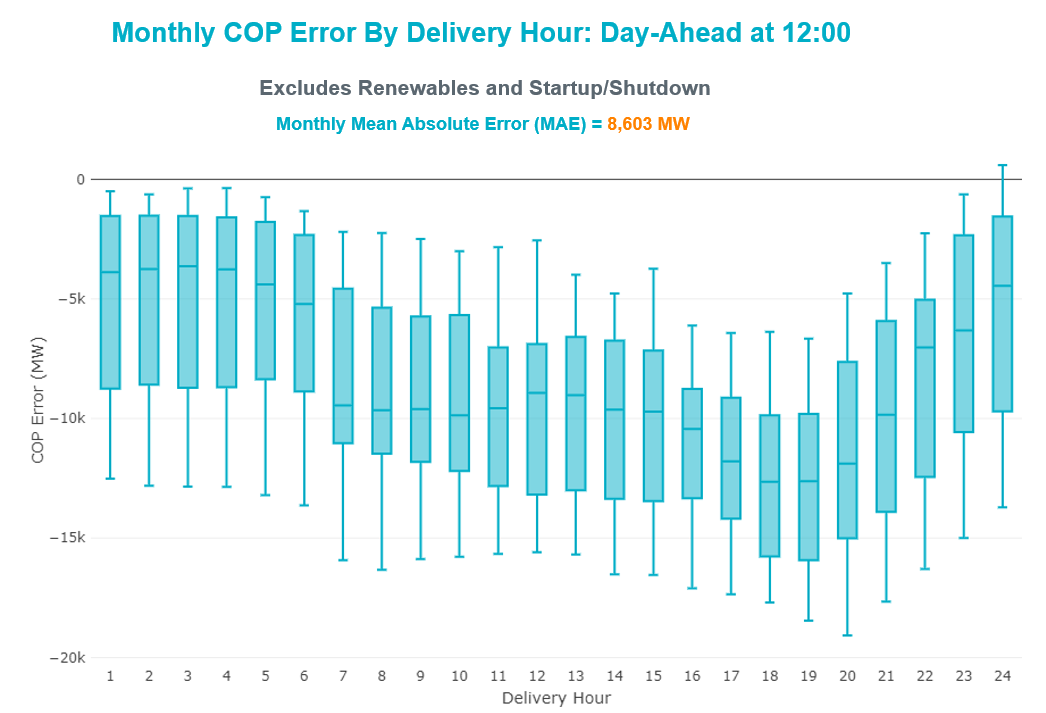 Congestion AnalysisNotable ConstraintsNodal protocol section 3.20 specifies that ERCOT shall identify transmission constraints that are binding in Real-Time three or more Operating Days within a calendar month. As part of this process, ERCOT reports congestion that meets this criterion to ROS. In addition, ERCOT also highlights notable constraints that have an estimated congestion rent exceeding $1,000 for a calendar month. These constraints are detailed in the table below, including approved transmission upgrades from TPIT that may provide some congestion relief based on ERCOT’s engineering judgement. Rows highlighted in blue indicate the congestion was affected by one or more outages. For a list of all constraints activated in SCED, please see Appendix A at the end of this report.Generic Transmission Constraint CongestionThere were 20 days of congestion on the West Texas Export GTC, 26 days on the Panhandle GTC, 21 days on the North Edinburg to Lobo GTC, 11 days on the Valley Export GTC, 20 days on the Raymondville to Rio Hondo, 3 days on the Bearkat GTC, 10 days on the Nelson Sharpe to Rio Hondo GTC, 2 days on the North to Houston GTC, and 1 day on the McCamey GTC. There was no activity on the remaining GTCs during the month. Note: This is how many times a constraint has been activated to avoid exceeding a GTC limit, it does not imply an exceedance of the GTC occurred or that the GTC was binding.Manual OverridesNoneCongestion Costs for Calendar Year 2021The following table represents the top twenty active constraints for the calendar year based on the estimated congestion rent attributed to the congestion. ERCOT updates this list on a monthly basis.System EventsERCOT Peak LoadThe unofficial ERCOT peak load for the month was 48,966 MW and occurred on the 17th, during hour ending 16:00.Load Shed EventsNone.Stability EventsNone.Notable PMU EventsERCOT analyzes PMU data for any significant system disturbances that do not fall into the Frequency Events category reported in section 2.1. The results are summarized in this section once the analysis has been completed.There were no PMU events outside of those reported in section 2.1.DC Tie CurtailmentTRE/DOE Reportable EventsBPUB submitted an OE-417 for 11/30/2021. Reportable Event Type: Suspicious activity to its facility.New/Updated Constraint Management PlansMP_2021_08 expiredNew/Modified/Removed RASNone.New Procedures/Forms/Operating BulletinsEmergency ConditionsOCNsAdvisoriesWatchesNone.Emergency NoticesApplication PerformanceTSAT/VSAT Performance IssuesNone.Communication IssuesNone.Market System IssuesNone.Model UpdatesThe Downstream Production Change (DPC) process allows ERCOT to make changes in the on-line Network Operations Model without loading a completely new model.  The purpose of this process is to allow for reliable grid operations as system conditions change between designated Network Operations Model database loads.  The DPC process is limited in scope to just those items listed below, with equipment ratings updates being the most common.  ERCOT has seen a rise in the use of the DPC process to make on-line updates to the Network Operations Model in recent years, instead of through the standard Network Operations Model Change Request process.Static Line ratings (Interim Update)Dynamic Line ratings (non-Interim Update)Autotransformer ratings (non-Interim Update)Breaker and Switch Normal status (Interim Update)Contingency Definitions (Interim Update)RAP and RAS changes or additions (Interim Update)Net Dependable and Reactive Capability (NDCRC) values (Interim Update)Impedance Updates (non-Interim)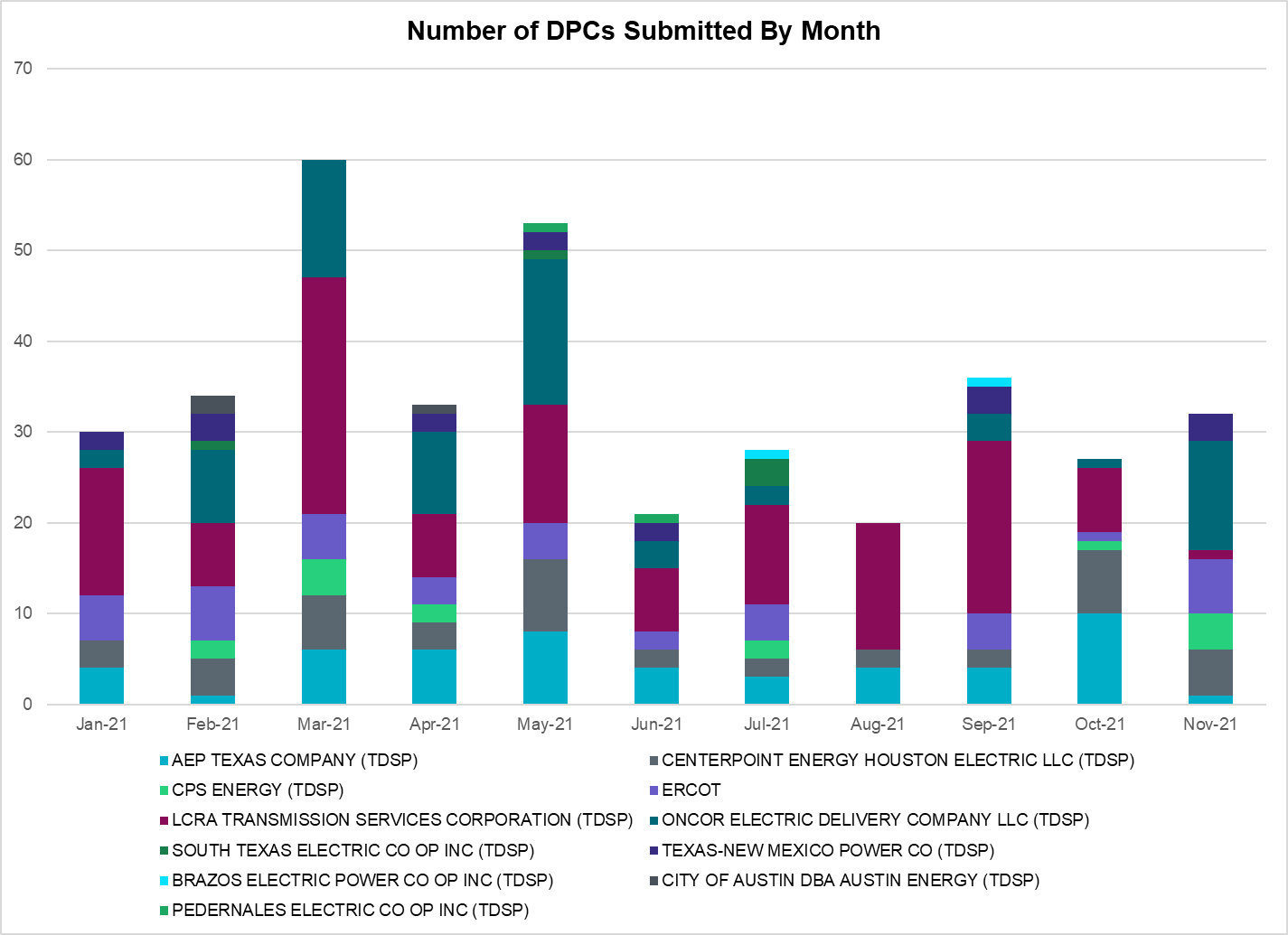 Appendix A: Real-Time ConstraintsThe following is a complete list of constraints activated in SCED. Full contingency descriptions can be found in the Standard Contingencies List located on the MIS secure site at Grid  Generation  Reliability Unit Commitment.Date and TimeDelta FrequencyMax/Min FrequencyDuration of EventPMU Data PMU Data MW LossLoadIRRInertiaDate and Time(Hz)(Hz)Duration of EventOscillation Mode (Hz)Damping RatioMW Loss(MW)% (GW-s)11/1/2021 4:57:040.10859.90500:09:140.655%539.8731,78825%190,15311/15/2021 17:53:110.09259.86800:02:370.988%452.2845,33518%241,06311/17/2021 14:32:480.07959.88000:02:261.7914%351.9848,75245%191,133Date and Time Released to SCEDDate and Time RecalledDuration of EventMaximum MWs ReleasedComments11/1/2021 4:57:1711/1/2021 5:05:0000:07:4340311/15/2021 17:53:2211/15/2021 17:56:0600:02:4472211/17/2021 14:32:5611/17/2021 14:35:5600:03:00768Resource Location# of ResourcesOperating DayTotal # of Hours Committed Total MWhs Reason for Commitment EAST, NORTH_CENTRAL, SOUTH_CENTRAL 8November 1, 202170       25,003.0  Capacity EAST, NORTH_CENTRAL, SOUTH_CENTRAL 6November 2, 202130         6,592.0  Capacity  EAST, NORTH_CENTRAL 4November 3, 202133         3,075.5  Capacity EAST, NORTH_CENTRAL 2November 4, 202128         4,816.0  Capacity NORTH_CENTRAL 1November 5, 202124         2,880.0 Minimum Run Time NORTH_CENTRAL 1November 6, 20211           120.0 Minimum Run Time  NORTH_CENTRAL 1November 9, 20214         1,740.0  Capacity NORTH_CENTRAL 1November 15, 20212         1,046.0  CapacityMonth and Year5 min10 min15 min30 min60 minNovember 20211311 MW1639 MW2281 MW3781 MW6587 MWNovember 2014991 MW1689 MW2112 MW3289 MW5392 MWNovember 2015915 MW1637 MW1995 MW3241 MW5516 MWNovember 2016821 MW1404 MW1827 MW3166 MW5866 MWNovember 2017877 MW1581 MW2078 MW3393 MW5708 MWNovember 2018814 MW1553 MW2148 MW4109 MW7218 MWNovember 2019940 MW1606 MW2269 MW3934 MW6317 MWNovember 2020971 MW1264 MW1655 MW3061 MW5751 MW2014-20211311 MW1689 MW2281 MW4109 MW7218 MWContingency NameOverloaded Element# of Days Constraint BindingCongestion RentTransmission ProjectContingency NameOverloaded Element# of Days Constraint BindingCongestion RentTransmission ProjectBasecaseWESTEX GTC17$31,323,862.00BasecasePNHNDL GTC23$18,594,737.30TWR (345) JN-WAP64 & JN-WAP72Bellaire - Smithers 345kV12$8,854,577.40Bellaire to Smithers Ckt.98A Upgrade (64491)LUTHER Sub - Sharyland Utilities to VEALMOOR - Sharyland Utilities LIN 1Big Spring West - Stanton East 138kV12$7,647,630.50Natural Dam 138 kV Switch (52295)Manual dbl ckt for NEDIN-BONILLA 345kV & RIOH-PRIM138kVHaine Drive - La Palma 138kV10$7,001,677.10Stewart Road:  Construct 345 kV cut-in (5604)ODEHV-MOSSW 345&ODEHV-WLFSW 345_DBLCKTMidessa South Sw 345kV5$6,880,727.97Manual TWR(345) JOR-KG97 & JOR-NB99Bigvue - Lyondell 138kV8$5,849,090.14BasecaseNE_LOB GTC16$5,418,407.60Fowlerton to LOBO 345 LIN1North Laredo Switch - Piloncillo 138kV14$4,866,537.28Manual TWR(345) JOR-KG97 & JOR-NB99Lychem - Power Systems Arco Cogen 138kV6$4,814,533.53TWR(345) JCK-REF27 & JCK-STP18Blessing - Pavlov 138kV3$4,174,899.34SWESW TO MULBERRY AND SWESW TO LNCRK 345 DBLCKTBluff Creek - Abilene Mulberry Creek 345kV9$3,659,963.19FORMOSA GEN FORMOSG11Formosa - Lolita 138kV5$2,835,781.36ODEHV-MOSSW 345&ODEHV-WLFSW 345_DBLCKTOdessa Ehv Switch 345kV2$2,664,913.84PH ROBINSON to MEADOW LIN AMagnolia Tnp - Seminole Tnp 138kV12$2,235,671.37Rebuild Magnolia - Seminole 138 kV line. (4010)EASTSIDE to GABLE STREET LIN ADowntown - Polk 138kV3$1,945,451.04EDITHCLA-RILEY 345kVLong Creek - Abilene Mulberry Creek 345kV6$1,562,462.60SAN MIGUEL GEN to FOWLERTON LIN 1George West Switching Station - Sigmor 138kV2$1,509,719.30ODLAW SWITCHYARD to ASPHALT MINES LIN 1Hamilton Road - Maverick 138kV12$1,454,812.27Brackettville to Escondido: Construct 138 kV line (5206)SAN MIGUEL GEN to FOWLERTON LIN 1San Miguel Gen - Choke Canyon Aep 138kV3$1,202,843.49COLETO CREEK to PAWNEE SWITCHING STATION LIN 1Coleto Creek - Victoria 138kV5$1,109,274.83BasecaseVALEXP GTC10$971,181.66KING RANCH GAS PLANT to FALFURRIAS LIN 1Falfurrias - Premont 69kV4$859,235.96Fowlerton to LOBO 345 LIN1Asherton - Catarina 138kV5$706,487.10Cagnon-Kendal 345 &Cico-Mengcr 138Bergheim - Kendall 345kV3$676,618.50SWEETWATER EAST SWITCH to Long Creek LIN _ALong Creek - Abilene Mulberry Creek 345kV4$607,096.82SOUTH TEXAS PROJECT to BLESSING LIN 1Coleto Creek - Victoria 138kV4$530,792.74EDITHCLA-RILEY 345kVAnson - Radium 69kV6$441,716.08POMELO to NORTH EDINBURG LIN 1Lobo - Freer 69kV4$430,049.65Wht_Rvr-Cottonwood 345kVFarmland - Wett_Long_Draw 345kV3$413,726.50Fowlerton to LOBO 345 LIN1Bruni Sub 138kV3$374,823.80Grissom to COLETO CREEK LIN 1Lon Hill - Callicoatte 138kV3$354,066.67ODLAW SWITCHYARD to ASPHALT MINES LIN 1Escondido - Ganso 138kV4$244,926.34Escondido to Ganso: Rebuild 138 kV line (55624)Bighil-Kendal 345kVCarver - Tinsley Tap 138kV3$231,374.48COLETO - GRISSOM (345) & VICTORIA - FANNINS (69)Pettus - Normanna 69kV4$166,748.60BRACKETTVILLE to HAMILTON ROAD LIN 1Hamilton Road - Maverick 138kV3$155,614.82Brackettville to Escondido: Construct 138 kV line (5206)BasecaseBEARKT GTC3$145,680.64BasecaseNELRIO GTC6$130,438.32BLESSING TRX 1382 345/138Sargent Sub - Franklins Camp Sub 69kV3$103,004.29Bighil-Kendal 345kVHamilton Road - Maxwell 138kV5$79,050.53Hamilton - Maxwell: Line Rebuild (61396)LAMPASAS to NARUNA LIN 1Coronado 138kV3$64,385.79COLEMAN LAKE IVIE TAP to EAST COLEMAN TAP LIN 1Ballinger - Ballinger Humble Tap 69kV3$61,382.63COMANCHE SWITCH (Oncor) to COMANCHE PEAK SES LIN _AComanche Tap - Comanche Switch (Oncor) 138kV3$56,817.34Add Blanket South 138 kV Substation (61595)BasecaseRV_RH GTC3$46,272.33COMANCHE SWITCH (Oncor) to COMANCHE PEAK SES LIN _AHasse 138kV3$18,614.64Fowlerton to LOBO 345 LIN1North Laredo Switch - Piloncillo 138kV14$1,583.59ContingencyOverloaded Element# of 5-min SCEDEstimatedTransmission ProjectBasecasePNHNDL GTC26946$104,169,801.68Elmcreek-Sanmigl 345kVPawnee Switching Station - Calaveras 345kV2558$76,324,705.77BasecaseWESTEX GTC14722$72,265,697.68BasecaseNE_LOB GTC27827$68,923,085.75Manual dbl ckt for NEDIN-BONILLA 345kV & RIOH-PRIM138kVHaine Drive - La Palma 138kV13682$61,202,381.31Stewart Road:  Construct 345 kV cut-in with two 450 MVA 345/138 autotransformers connected to Stewart Rd 138 station (5604, 6382)LOST PINES AEN to FAYETTE PLANT 1 LIN 1Winchester - Fayette Plant 1 And 2 345kV415$51,438,867.64JOHNSON SWITCH (ONCOR) to CONCORD LIN G1Decordova Dam - Carmichael Bend Switch 138kV726$46,614,977.07DeCordova 345/138kV_Sw. (7129)TWR(345) JCK-REF27 & JCK-STP18Oasis - Dow Chemical 345kV524$46,495,190.60Freeport - Master Plan (6668B)BasecaseN_TO_H GTC3486$39,698,719.75TWR(345) JCK-REF27 & JCK-STP18South Texas Project - Wa Parish 345kV1909$35,934,198.14Freeport - Master Plan (6668)HCKSW TO DENSW 138 DBLCKTRosen Heights Tap 2 - Deen Switch 138kV5354$32,160,180.36Hicross-Pilot & Garfield 138kVCarson Creek - Pilot Knob 138kV803$30,600,531.85MIDLAND EAST TRX MDLNE_3_1 345/138Tall City - Telephone Road 138kV5502$28,105,961.70Tall City - Telephone Road 138 kV Line Rebuild (57915)BasecaseColorado Bend Energy Center - Dyann 138kV242$26,093,025.30TWR(345) JCK-REF27 & JCK-STP18Blessing - Pavlov 138kV5472$23,185,130.18Blessing to Bay City Pumps: Rebuild 69 kV Line (52066), Freeport - Master Plan (6668)CRLNW TO LWSSW 345 DBLCKTWest Tnp - Highlands Tnp 138kV8701$23,171,860.68CONCORD TRX CRD1 345/138Concord 345kV840$21,139,669.60Lostpi-Austro&Dunlap 345kVSim Gideon - Winchester 138kV665$20,504,608.91Sim Gideon - Tahitian Village Transmission Line Storm Hardening (61438), Bastrop West - Split Transmission Line Storm Hardening (61436)Lytton_S-Slaughte&Turner 138kVMccarty Lane - Zorn 138kV245$20,185,815.81SALSW TO KLNSW 345 DBLCKTHarker Heights South - Killeen Switch 138kV6040$19,729,313.80DateDC TieCurtailing Period# of Tags CurtailedInitiating EventCurtailment Reason11/5/2021DC-L	HE 18 – HE 191Unplanned OutagePlanned or Unplanned Outage11/13/2021DC-LHE 1 – HE 72Unplanned OutagePlanned or Unplanned OutageDateSubjectBulletin No.12/01/2021Real Time Desk V1 Rev 77100612/01/2021Reliability Unit Commitment Desk V1 Rev 65100712/01/2021Resource Desk Operating Procedure V1 Rev 66100812/01/2021Scripts V1 Rev 38100912/01/2021Shift Supervisor Desk V1 Rev 74101012/01/2021Transmission and Security Desk V1 Rev 891011Date and TimeMessageNov 10, 2021 07:20 CPTERCOT issued an OCN for taking manual actions using PANHANDLE GTC to pre-posture for PANDANLE area outage.Nov 29, 202110:15 CPTERCOT issued an OCN due to modifying the PANHANDLE GTC due to current transmission outage topology.Date and TimeMessageNov 3,202119:06 CPTERCOT issued an advisory for Geomagnetic Disturbance (GMD) alert of magnitude k-7.Nov 15, 2021 13:30 CPTERCOT has postponed the deadline for the posting of the DAM solution for Operating Day 11/16/2021 due to delay in clearing DAM.Date and TimeMessageNov 10,202111:15 CPTERCOT issued a Transmission Emergency Notice for the TNMP area due to forced outage in the Texas City area.Transmission OperatorNumber of DPCsAEP TEXAS COMPANY (TDSP)1BRAZOS ELECTRIC POWER CO OP INC (TDSP)0BROWNSVILLE PUBLIC UTILITIES BOARD (TDSP)0BRYAN TEXAS UTILITIES (TDSP)0CENTERPOINT ENERGY HOUSTON ELECTRIC LLC (TDSP)5CITY OF AUSTIN DBA AUSTIN ENERGY (TDSP)0CITY OF COLLEGE STATION (TDSP)0CITY OF GARLAND (TDSP)0CPS ENERGY (TDSP)4DENTON MUNICIPAL ELECTRIC (TDSP)0ELECTRIC TRANSMISSION TEXAS LLC (TDSP)0ERCOT6LCRA TRANSMISSION SERVICES CORPORATION (TDSP)1LONE STAR TRANSMISSION LLC (TSP)0ONCOR ELECTRIC DELIVERY COMPANY LLC (TDSP)12PEDERNALES ELECTRIC CO OP INC (TDSP)0RAYBURN COUNTRY CO OP DBA RAYBURN ELECTRIC (TDSP)0SHARYLAND UTILITIES LP (TDSP)0SOUTH TEXAS ELECTRIC CO OP INC (TDSP)0TEXAS MUNICIPAL POWER AGENCY (TDSP)0TEXAS-NEW MEXICO POWER CO (TDSP)3Contingency NameOverloaded ElementFrom StationTo StationCount of DaysBASE CASEPNHNDLn/an/a25BASE CASERV_RHn/an/a20BASE CASENE_LOBn/an/a20BASE CASEWESTEXn/an/a19BASE CASELGD_SANTIA1_1LGDSANTIAGO18SMDOPHR5G138_10B_1SEMINOLEMAGNO_TN16SLOBSA25NLARSW_PILONC1_1NLARSWPILONCIL14SLOBSA25NLARSW_PILONC1_1PILONCILNLARSW14S127STA86620__ASTASWMRCAP14SBRAUVA8HAMILT_MAVERI1_1HAMILTONMAVERICK14MHARNED5HAINE__LA_PAL1_1LA_PALMAHAINE_DR13SLUTVEA86144__ABSPRWSTASW13DBIGKEN5HAMILT_MAXWEL1_1MAXWELLHAMILTON13DWAP_JN5BI_SMR98_ASMITHERSBI12BASE CASEVALEXPn/an/a11BASE CASENELRIOn/an/a10DSWELNC5BLUF_C_MULBER1_1BLUF_CRKMULBERRY10MKG_NB_5BCVLY_03_ABCVLY10SSPUSLT8ROBY_ROTN1_1ROTNROBY9SSPUSLT8ROBY_ROTN1_1ROBYROTN9SSPUSLT8SPUR_69_1SPURSPUR9SBRAHAM8HAMILT_MAVERI1_1HAMILTONMAVERICK9DRILEDI56025__AMULBERRYLNCRK8UFO1FOR1FORMOS_LOLITA1_1LOLITAFORMOSA8SBLESTP5COLETO_VICTOR2_1COLETOVICTORIA8DRILEDI5ANSN_RADIUM1_1RADIUMANSN8SSWCLNC56025__AMULBERRYLNCRK7SSPUSLT8GIRA_T_SPUR1_1SPURGIRA_TAP7SLOBSA25ASHERT_CATARI1_1ASHERTONCATARINA7SSPUSLT8GIRA_T_SPUR1_1GIRA_TAPSPUR7MKG_NB_5LHMPSA08_ALHMPSA7DCAGCI58656T656_1KENDALBERGHE7DBIGKEN5TREADW_YELWJC1_1TREADWELYELWJCKT7SLOBSA25LARDVN_LASCRU1_1LARDVNTHLASCRUCE6SCOLBAL8BALLIN_HUMBLT1_1BALLINGEHUMBLTAP6SILLFTL8HAMILT_MAXWEL1_1MAXWELLHAMILTON6SCOLPAW5COLETO_VICTOR2_1COLETOVICTORIA6DWHICOT5FARMLAND_LONGD_1FARMLANDW_LD_3456DSWETKW56036__ATKWSWMGSES5SODLBRA8HAMILT_MAVERI1_1HAMILTONMAVERICK5SCMNCPS5HAS_HAS2HASHAS5SCMNCPS5651__BCMNSWCMNTP5DBIGKEN5CARVER_TINSLE1_1CARVERTINSLEY5SLOBSA25BRUNI_69_1BRUNIBRUNI5UFO2FOR1FORMOS_LOLITA1_1LOLITAFORMOSA5SBRAUVA8ESCOND_GANSO1_1GANSOESCONDID5DODEMOS5MDSSW_MR1HMDSSWMDSSW5MHARNED5BURNS_RIOHONDO_1RIOHONDOMV_BURNS5SFORYEL8HEXT_MASONS1_1HEXTMASONSW4DSALKLN5630__BKLNSWHHSTH4SREAUVA8DOWNIES_AX1HDOWNIESDOWNIES4SFORYEL8HEXT_MASONS1_1MASONSWHEXT4SGRICOL5CALLIC_LON_HI1_1LON_HILLCALLICOA4XBLE58SAR_FRAN_1FRANKCSARGNTS4SKINFAL8FALFUR_PREMON1_1FALFURPREMONT4DCOLFA59NORMAN_PETTUS1_1PETTUSNORMANNA4DKENCA58656T656_1KENDALBERGHE4DCOLFA59NORMAN_PETTUS1_1NORMANNAPETTUS4STALTEL86144__ABSPRWSTASW4DSTPRED5BLESSI_PAVLOV1_1BLESSINGPAVLOV4DGRSLNC5ESTES_PECAN_1_1PECAN_BYESTES4SPOMNED5FREER_LOBO1_1LOBOFREER4SDUKNE28ADERHO_HEC1_1HECADERHOLD3SGSES8DT_PK_91_ADTPK3SENSEN28940__CENWSWWXHCH3DCOLFA59BEEVIL_NORMAN1_1BEEVILLENORMANNA3DODEMOS5ODEHV_MR2HODEHVODEHV3MSHKESE8940__CWXHCHENWSW3SLAMNAR8CORONA_AT4CORONACORONA3SSANFOW5SNMIG_AEPCHKCN_1SANMIGLCHOKCNYN3DMGSQAL56144__ABSPRWSTASW3DCAGCO58656T656_1KENDALBERGHE3MSHKESE8940__CENWSWWXHCH3DSTEXP12COLETO_VICTOR2_1COLETOVICTORIA3SFORYEL8HEXT_YELWJC1_1YELWJCKTHEXT3SENSEN28940__CWXHCHENWSW3BASE CASEBEARKTn/an/a3SGAFGRN8G138_5_1ATTWATERPHR3SSILRIO8SILASRAY_T1SILASRAYSILASRAY3SDUKNE28ADERHO_ELSA1_1ADERHOLDELSA3DLWSRNK5587__AARGYLLWSVH3DAUSLOS5190T152_1WINCHESGIDEON2SCOLBAL8SANA_FMR1SANASANA2DLONWAR5NCARBI_SEADRF1_1SEADRFTCNCARBIDE2SASPPAI8ROBY_ROTN1_1ROBYROTN2DBUCKLN5282__ALHLSWLCSES2DCLASCO56437__FSCRCVKNAPP2DMTSCOS56437__FSCRCVKNAPP2SLAQLOB8BRUNI_69_1BRUNIBRUNI2SCT2CAR8HAMILT_MAXWEL1_1MAXWELLHAMILTON2SLOBSA25LASCRU_MILO1_1LASCRUCEMILO2DODEMOS5ODEHV_MR2LODEHVODEHV2SMGIENW8TRU_UAT1TRUTRU2DMGSBTR56036__ATKWSWMGSES2SSANFOW5GEO_SIG_1GEOWESTSIGMOR2XCO2L58CALLIC_LON_HI1_1LON_HILLCALLICOA2SSANFOW5CATARI_PILONC1_1CATARINAPILONCIL2DCAGCI58398T389_1BERGHEHAYSEN2XSCO2586437__FSCRCVKNAPP2MPEBENS8940__CENWSWWXHCH2DCOLFA59CALLIC_LON_HI1_1LON_HILLCALLICOA2SSANFOW5COTULL_REVEIL1_1REVEILLECOTULLA2SBRAHAM8ESCOND_GANSO1_1GANSOESCONDID2DPHRAL58G138_10B_1SEMINOLEMAGNO_TN2SBRAUVA8GANSO_MAVERI1_1MAVERICKGANSO2SGRICOL5MELONC_SEADRF1_1MELONCRESEADRFTC2BASE CASEN_TO_Hn/an/a2SGARBAT815010__BBLISSESTILES2DBUCBWN5282__ALHLSWLCSES2SGRABRO86144__ABSPRWSTASW2SLOBSA25FALFUR_PREMON1_1FALFURPREMONT2DCOTDMT5FARMLAND_LONGD_1FARMLANDW_LD_3452DMGSMDS5MDSSW_MR1LMDSSWMDSSW2SASPPAI8ROBY_ROTN1_1ROTNROBY2BASE CASEHHGTOM_1HHGTOMEGA2SCITNUE8MORRIS_NUECES1_1NUECES_BMORRIS2DPHRBUN8DT_PK_91_ADTPK2DKENCA58255T279_1PIPECRMEDILA1SJONCPS56020__DEVRSWCRTLD1DSALHUT5630__BKLNSWHHSTH1MENSENW8941__CENWSWENSSO1SDUKNED8ADERHO_ELSA1_1ADERHOLDELSA1SCO2EUL8BEEVIL_NORMAN1_1BEEVILLENORMANNA1SILLFTL8CARVER_TINSLE1_1CARVERTINSLEY1SLAQLOB8FALFUR_PREMON1_1FALFURPREMONT1DLONWAR5NORMAN_PETTUS1_1PETTUSNORMANNA1XTEL4586144__ABSPRWSTASW1DCDHVEN56410__DHLSESLKWOD1DWHILON5BLESSI_PALACI1_1BLESSINGPALACIOS1SN_SLON5CELANE_N_SHAR1_1N_SHARPECELANEBI1MHARRIO5HAINE__LA_PAL1_1LA_PALMAHAINE_DR1DBIGKEN5HAMILT_MAVERI1_1HAMILTONMAVERICK1SCOLPAW5MAGRUD_THOMAS1_1MAGRUDERTHOMASTN1BASE CASEMCCAMYn/an/a1SSPRVAL8SNT_ST__1SJOSNTJO1SMOOPEA8UVALDE_W_BATE1_1W_BATESVUVALDE1DBUCBWN5281__ATHSESLHLSW1DMGSQAL56095__DLMESAJPPOI1DGRSLNC56380__DPAINTCREMURRAY1SBTECH25BTE_AT-2BTEBTE1SBWDDBM5LPLMK_LPLNE_1LPLMKLPLNE1DCOLFA59NCARBI_SEADRF1_1SEADRFTCNCARBIDE1SCRTCDH56410__DHLSESLKWOD1XBOM586558__BFSHSWWFALS1SSANFOW5ASHERT_CATARI1_1ASHERTONCATARINA1SGRILON5CALLIC_LON_HI1_1LON_HILLCALLICOA1DDUKCLO8DUKE_HEC3_1DUKEHEC1DABPAB98GRIFFI_HUB1_T1_1GRIFFINHUB1_TAP1BASE CASEI_DUPP_I_DUPS1_1I_DUPP1I_DUPSW1DCMBJON56020__DEVRSWCRTLD1DMGSBIT56036__ATKWSWMGSES1DSCOTKW56437__FSCRCVKNAPP1MCHBJO25CBY_AT3CBYCBY1DWHIGIB8RINCON_WHITE_2_1WHITE_PTRINCON1DBEEPAL8415T415_1MILLERHENLY1SVEAW_L56144__ABSPRWSTASW1SGRICOL5BEEVIL_NORMAN1_1BEEVILLENORMANNA1DWAP_JN5BI_WAP50_AWAPBI1SEBALAM8CORONA_AT4CORONACORONA1DSTPRED5HLJSTP64_ASTPHLJ1DCAGCI58255T279_1PIPECRMEDILA1SHAYZOR5388T388_1HAYSENZORN1DBUCBWN5505__ASAMSWTHSES1XBOM3586558__BFSHSWWFALS1XHOL896850__BNVKSWARCTY1SAMOGR38G69_FA_1HEIGHTTNCHOCTAP1SCOLPAW5MAGRUD_VICTOR2_1VICTORIAMAGRUDER1DLONWAR5BEEVIL_NORMAN1_1BEEVILLENORMANNA1DSTPANS5BLESSI_LOLITA1_1BLESSINGLOLITA1SODLBRA8ESCOND_GANSO1_1GANSOESCONDID1BASE CASEMAXWEL_WHITIN1_1MAXWELLWHITING1DCOLFA59VICTO_WARBU_1A_1VICTORIAWARBURTN1